„Europejski Fundusz Rolny na rzecz Rozwoju Obszarów Wiejskich: Europa inwestująca w obszary wiejskie”.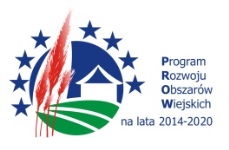 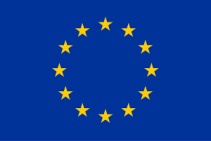 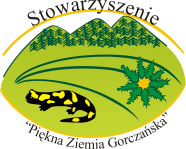 Mszana Dolna, 01.12.2023r.ZAPROSZENIE NR 1/2023 
W związku z realizacją projektu współpracy pn. „Rowerowy Beskid Wyspowy i Gorce” w ramach działania „Przygotowanie i realizacja działań w zakresie projektów współpracy z lokalną grupą działania” Programu Rozwoju Obszarów Wiejskich na lata 2014-2020 współfinansowanego ze środków Unii Europejskiej, zapraszamy w imieniu swoim tj. Stowarzyszenia Piękna Ziemia Gorczańska oraz partnera Stowarzyszenia Przyjazna Dolina Raby i Czarnej Orawy wszystkie podmioty spełniające określone poniżej warunki do składania ofert na stronę internetową obejmującą w swym zakresie: -stworzenie strony internetowej (+hosting, domena) z interaktywną mapą-opracowanie tras rowerowych wraz z możliwością ściągnięcia pliku z trasą w formacie wektorowym GPX, -opis przygotowanych tras rowerowych -opis projektu „Rowerowy Beskid Wyspowy i Gorce”-opracowanie graficzne mapy wielkoformatowej na bazie mapy interaktywnejstanowiących przedmiot niniejszego zapytania ofertowego.NAZWA I ADRES ZAMAWIAJĄCEGO: Działając w imieniu partnerów:PRZEDMIOT ZAMÓWIENIA:Wykonanie stronę internetową i opracowanie tras rowerowych, atrakcji turystycznych. Szczegółowy opis przedmiotu zamówienia znajduje się w specyfikacji stanowiącej załącznik nr 1 do niniejszego zaproszenia.OGÓLNE POSTANOWIENIA DOTYCZĄCE REALIZACJI PRZEDMIOTU ZAMÓWIENIAWarunkiem przystąpienia do realizacji zamówienia będzie podpisanie umowy z Zamawiającym. Wzór umowy stanowi załącznik nr 2 do niniejszego zapytania.Na każdym etapie realizacji zamówienia Wykonawca zobowiązany będzie do kontaktu z przedstawicielem Zamawiającego, informowania o bieżących działaniach i ewentualnych utrudnieniach w realizacji zamówienia. Wykonawca będzie zobowiązany do realizacji zamówienia w sposób uwzględniający prawne, organizacyjne i finansowe uwarunkowania projektu finansowanego ze środków Unii Europejskiej. TERMIN REALIZACJITermin wykonania zamówienia: do 31 marca 2024r.MIEJSCE I TERMIN SKŁADANIA I OTWARCIA OFERTZa termin dostarczenia oferty uznaje się termin wpływu oferty do Biura Zamawiającego. Ostateczny termin upływa dnia: 11.12.2023 do godz. 12:00 lub jej otrzymania (termin na przesłanie do 11.12.2023  do godz. 12:00)  na adres mailowy Oferty należy składać:Za pośrednictwem poczty na adres ul. Orkana 1, 34-730 Mszana Dolna (decyduje data wpływu/dostarczenia dokumentów) lubPocztą elektroniczną na adres: lgd.mszana@gmail.com (skany podpisanych dokumentów) lubOsobiście pod adresem: ul. Wł. Orkana 1, 34-730 Mszana Dolna -  w godzinach 9:00 – 14:00KRYTERIA OCENY OFERTYCena = 100 % wagi w oceniePRZYGOTOWANIE OFERTY Oferta powinna być przygotowana w języku polskim, w sposób jak najbardziej zrozumiały, czytelny i kompletny oraz jednoznacznie odnoszący się do przedmiotu zamówienia.  Oferta powinna być zgodna z powszechnie obowiązującymi przepisami prawa, w szczególności przepisami dotyczącymi ochrony uczciwej konkurencji oraz przepisami ustawy z dnia 23 kwietnia 1964 r. Kodeksu cywilnego (t. j. Dz. U. z 2020r. poz. 1740, 2320, z 2021r. poz. 1509, 2459) dotyczącymi oferty oraz spełniać wymogi opisane w niniejszym zapytaniu.Złożona oferta powinna zawierać: a) nazwę i adres Oferenta, b) cenę c) datę sporządzenia oferty, d) pieczęć i podpis oferenta, Oferta musi być ważna co najmniej do 31.03.2024 r. Zamawiający zastrzega sobie prawo do odpowiedzi na wybraną ofertę, do negocjacji warunków oferty, a także rezygnacji z zamówienia bez podania przyczyny. W związku ze złożeniem oferty, uczestnikom postępowania (Oferentom) nie przysługuje żadne roszczenie względem Zamawiającego. Wszelkie koszty związane z przygotowaniem i dostarczeniem oferty ponosi Oferent. DODATKOWE INFORMACJE 1)	Osobami uprawnionymi do porozumiewania się z Wykonawcami są: – Pracownik LGD Agnieszka Potaczek, email: lgd.mszana@gmail.com2)	Zamawiający nie dopuszcza porozumiewania się z Wykonawcami za pomocą telefonu.3)	Wnioski, zawiadomienia, inne informacje oraz pytania do Zamawiającego należy kierować na adres poczty elektronicznej: lgd.mszana@gmail.comZAŁĄCZNIKI:Formularz ofertowy stanowiący załącznik nr 3UWAGA: Zamawiający zastrzega sobie możliwość unieważnienia postępowania bez podawania przyczyn.Oferent składając ofertę przyjmuje do wiadomości, iż:Administratorem danych osobowych jest Stowarzyszenie Piękna Ziemia Gorczańska Zebrane dane osobowe będą przetwarzane w związku ze złożeniem niniejszej oferty i w celu przeprowadzenia procesu wyboru najkorzystniejszej oferty na podstawie art. 6 ust. 1 pkt b) rozporządzenia PE i Rady (UE) 2016/679 z dnia 27 kwietnia 2016 r. w sprawie ochrony osób fizycznych w związku z przetwarzaniem danych osobowych i w sprawie swobodnego przepływu takich danych oraz uchylenia dyrektywy 95/46/WE (ogólne rozporządzenie o ochronie danych), Dane osobowe są przetwarzane w ramach realizacji projektu „Rowerowy Beskid Wyspowy i Gorce” finansowanego ze środków Programu Rozwoju Obszarów Wiejskich na lata 2014-2020 i mogą zostać udostępnione innym podmiotom w celu potwierdzenia kwalifikowalności wydatków, monitoringu, sprawozdawczości, ewaluacji, kontroli i audytu oraz specjalistycznym podmiotom, realizującym badania ewaluacyjne, kontrole i audyty, Podanie danych jest dobrowolne, aczkolwiek niezbędne dla rozpatrzenia oferty,Oferent ma prawo dostępu do swoich danych osobowych oraz prawo do ich sprostowania, usunięcia, ograniczenia przetwarzania oraz prawo do przenoszenia danych, Dane osobowe będą przechowywane przez okres prowadzenia procesu wyboru najkorzystniejszej oferty oraz po jego zakończeniu w celu wypełnienia obowiązku prawnego ciążącego na Administratorze, na czas zgodny z obowiązującymi przepisami,Oferent ma prawo do wniesienia skargi do UODO gdy uzna, że przetwarzanie danych osobowych jego dotyczących narusza przepisy ogólnego rozporządzenia o ochronie danych osobowych.NAZWA:Stowarzyszenie Piękna Ziemia GorczańskaFORMA PRAWNA:StowarzyszenieADRES SIEDZIBY:ul. Orkana 1, 34-730 Mszana DolnaNR NIP:737-21-28-852	NR REGON:120741947DANE TELEADRESOWE:DANE TELEADRESOWE:ADRES DO KORESPONDENCJI :ul. Wł. Orkana 1, 34-730 Mszana DolnaE-MAIL:lgd.mszana@gmail.comTELEFON:516 346 984NAZWA:Stowarzyszenie Przyjazna Dolina Raby i Czarnej OrawyFORMA PRAWNA:stowarzyszenieADRES SIEDZIBY:Rokiciny Podhalańskie 14a, 34-721 Raba WyżnaNR NIP:7352764792NR REGON:120784276DANE TELEADRESOWE:DANE TELEADRESOWE:ADRES DO KORESPONDENCJI :Rokiciny Podhalańskie 14a, 34-721 Raba WyżnaE-MAIL:lgd.rokiciny@interia.plTELEFON:500 475 840